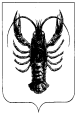 АДМИНИСТРАЦИЯ   ВЕСЬЕГОНСКОГО    РАЙОНАТВЕРСКОЙ  ОБЛАСТИПОСТАНОВЛЕНИЕг. Весьегонск 07.11.2016                                                                                                        № 375 Об утверждении муниципального межведомственного плана мероприятий на 2016 - 2020 годы по реализации на территории  Весьегонского района Тверской области  Концепции развития дополнительного образования детейВо исполнение распоряжения Правительства Тверской области от 28.10.2016 №372-рп "Об утверждении региональногомежведомственногоплана мероприятий на 2016 - 2020 годы по реализации на территории  Тверской области  Концепции развития дополнительного образования детей»п о с т а н о в л я ю:Утвердить муниципальный межведомственный план мероприятий на 2016 - 2020 годы по реализации на территории  Весьегонского района Тверской области  Концепции развития дополнительного образования детей  (прилагается).Настоящее постановление вступает в силу со дня его принятия и подлежит опубликованию на официальном сайте муниципального образования Тверской области «Весьегонский район» в информационно-телекоммуникационной сети интернет. 3. Контроль за выполнением  настоящего постановления возложить на заместителя главы администрации района Живописцеву Е.А.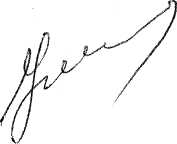 Глава администрации  района                                         И.И. УгнивенкоПриложение к  Постановлению администрации Весьегонского района от  07.11.2016 № 375Муниципальный межведомственный план мероприятий на 2016 - 2020 годы по реализации на территории  Весьегонского района Тверской области Концепции развития дополнительного образования детей№п/пМероприятияСроки исполненияИсполнитель1234Совершенствование нормативного и правового регулирования системы дополнительного образования детейСовершенствование нормативного и правового регулирования системы дополнительного образования детейСовершенствование нормативного и правового регулирования системы дополнительного образования детейСовершенствование нормативного и правового регулирования системы дополнительного образования детей1Разработка нормативных правовых актов  Весьегонского района Тверской области в сфере дополнительного образования детей2016 - 2020 годыОтдел образования администрации Весьегонского района,  Отдел культуры  администрации Весьегонского района Тверской областиПовышение доступности и качества услуг в сфере дополнительного образования детей Тверской областиПовышение доступности и качества услуг в сфере дополнительного образования детей Тверской областиПовышение доступности и качества услуг в сфере дополнительного образования детей Тверской областиПовышение доступности и качества услуг в сфере дополнительного образования детей Тверской области2Содействие формированию сетевого взаимодействия общеобразовательных организаций, организаций дополнительного образования, профессиональных образовательных организаций, промышленных предприятий и бизнес-структур по приоритетным направлениям дополнительного образования: научно-техническое, художественное, туристско-краеведческое, естественно-научное, социально-педагогическое, физкультурно-спортивное 2016 - 2020 годыОтдел образования,  отдел по работе с молодежью и спорту, Отдел культуры, отдел по экономике и защите прав потребителей  администрации Весьегонского района Тверской области, Совет по образованию Весьегонского района 3Содействие в создании условий доступности дополнительного образования,  в том числе для детей-инвалидов, детей с ограниченными возможностями здоровья, детей-сирот и детей, оставшихся без попечения родителей, детей из групп социального риска, детей из семей с низким социально- экономическим статусом, в том числе:а) содействие в обеспечении доступности услуг организаций дополнительного образования для проживающих в сельской местности с учетом особых образовательных потребностей,б) содействие в организации  подвоза обучающихся к спортивным объектамЕжегодноОтдел образования администрации Весьегонского района,  отдел по работе с молодежью и спорту администрации Весьегонского района  Тверской области, Отдел культуры  администрации Весьегонского района Тверской области,4Организация и проведение мероприятий, фестивалей, открытых занятий, смотров педагогов и воспитанников организаций дополнительного образования по направлениям: техническое,      художественное, туристско-краеведческое, естественно-научное, социально-педагогическое, физкультурно-спортивноеЕжегодноОтдел образования,  отдел по работе с молодежью и спорту, Отдел культуры  администрации Весьегонского района Тверской области,5Оказание содействия в методическом обеспечении организаций дополнительного образования по приоритетным направлениям дополнительного образования детей: техническое, художественное, туристско-краеведческое, естественно-научное, социально-педагогическое, физкультурно-спортивное ЕжегодноОтдел образования,  отдел по работе с молодежью и спорту, Отдел культуры  администрации Весьегонского района Тверской области6Содействие в формировании единого открытого информационного ресурса, содержащего комплексную информацию по реализации программ в системе дополнительного образования детейЕжегодноОтдел образования,  отдел по работе с молодежью и спорту, Отдел культуры  администрации Весьегонского района Тверской области7Разработка и реализация муниципального межведомственного календаря мероприятий  в сфере дополнительного образования детей в  Весьегонском районе Тверской областиЕжегодно(до 25 ноября)Отдел образования,  отдел по работе с молодежью и спорту, Отдел культуры  администрации Весьегонского района Тверской области 8Формирование муниципального сегмента единой федеральной межведомственной системы учета контингента обучающихся по основным образовательным программам и дополнительным общеобразовательным программам, первичное наполнение данными по направлению дополнительного образования детей Тверской области2017 – 2018 годыОтдел образования,  отдел по работе с молодежью и спорту, Отдел культуры  администрации Весьегонского района Тверской области9Проведение заседаний  при заместителе главы администрации Весьегонского района по социальным вопросам по  организации дополнительного образования  и воспитанию детей в  Весьегонском районе Тверской областиЕжегодноАдминистрация Весьегонского районаРазвитие инфраструктуры и ресурсного потенциала в сфере дополнительного образования детей Тверской областиРазвитие инфраструктуры и ресурсного потенциала в сфере дополнительного образования детей Тверской областиРазвитие инфраструктуры и ресурсного потенциала в сфере дополнительного образования детей Тверской областиРазвитие инфраструктуры и ресурсного потенциала в сфере дополнительного образования детей Тверской области10Содействие в укреплении и модернизации материально-технической базы организаций дополнительного образованияПостоянноОтдел образования,  отдел по работе с молодежью и спорту, Отдел культуры  администрации Весьегонского района Тверской области 11Содействие в разработке и развитии учебно-исследовательской и социально-проектной деятельности на базе организаций дополнительного образования по приоритетным направлениям дополнительного образования детей: художественное, туристско-краеведческое, естественно-научное, социально-педагогическое, физкультурно-спортивное, цифровые технологии, развитие робототехники ЕжегодноОтдел образования,  отдел по работе с молодежью и спорту, Отдел культуры  администрации Весьегонского района Тверской области 12 Участие  в региональных сетевых проектах  и детских специализированных (профильных) лагерях области по приоритетным направлениям дополнительного образования детей:«Экологическая школа»,«Юный спасатель»,«Ежегодный летний творческий лагерь молодых дарований»,«Патриотический тур по Тверской области»,«Наша школа 2020»ЕжегодноОтдел образования,  отдел по работе с молодежью и спорту, Отдел культуры  администрации Весьегонского района Тверской области Развитие кадрового потенциала в сфере дополнительного образования детейРазвитие кадрового потенциала в сфере дополнительного образования детейРазвитие кадрового потенциала в сфере дополнительного образования детейРазвитие кадрового потенциала в сфере дополнительного образования детей13Содействие  непрерывному профессиональному  развитию педагогических кадров сферы дополнительного образования детей, в том числе специалистов, работающих с одаренными детьми и детьми, оставшимися без попечения родителей, детьми с ограниченными возможностями здоровья  (реализация сетевых форм и модульных программ повышения квалификации с возможностью обучения по индивидуальной образовательной программе, тьюторское сопровождение профессионального развития педагогов дополнительного образования в контексте внедрения профессиональных стандартов) 2016 - 2017 годыОтдел образования,  отдел по работе с молодежью и спорту, Отдел культуры  администрации Весьегонского района Тверской области 14Содействие в методическом обеспечении организаций дополнительного образования детей, участвующих в  апробации профессионального стандарта «Педагог дополнительного образования детей и взрослых»Август 2016 года –декабрь 2017 годаОтдел образования,  отдел по работе с молодежью и спорту, Отдел культуры  администрации Весьегонского района Тверской области15Содействие созданию условий для поэтапного повышения квалификации специалистов системы дополнительного образования по вопросам реализации профессионального стандарта «Педагог дополнительного образования детей и взрослых»Август 2016 года –декабрь 2017 годаОтдел образования,  отдел по работе с молодежью и спорту, Отдел культуры  администрации Весьегонского района Тверской области16Создание условий для формирования механизмов эффективного контракта с педагогическими работниками и руководителями организаций дополнительного образования детей2016 - 2017 годыОтдел образования,  Отдел культуры  администрации Весьегонского района Тверской области18Создание условий по реализации мероприятий по повышению квалификации педагогов в рамках плана мероприятий по реализации программы развития системы российского музыкального образования на период с 2015 по 2020 годы ЕжегодноОтдел культуры  администрации Весьегонского района Тверской области, Отдел образования администрации Весьегонского района19 Участие в деятельности профессиональных сообществ педагогических работников сферы дополнительного образования детей Тверской областиЕжегодноОтдел образования,  Отдел культуры  администрации Весьегонского района Тверской области 20Содействие в организации и проведении конкурсов профессионального мастерства среди педагогов дополнительного образования  Весьегонского района Тверской области, участие в региональных конкурсахЕжегодноОтдел образования,  отдел по работе с молодежью и спорту, Отдел культуры  администрации Весьегонского района Тверской области Расширение доступа частных организаций дополнительного образования детей к предоставлению услуг в сфере дополнительного образования детей. Развитие государственно-частного партнерства в системе дополнительного образования детейРасширение доступа частных организаций дополнительного образования детей к предоставлению услуг в сфере дополнительного образования детей. Развитие государственно-частного партнерства в системе дополнительного образования детейРасширение доступа частных организаций дополнительного образования детей к предоставлению услуг в сфере дополнительного образования детей. Развитие государственно-частного партнерства в системе дополнительного образования детейРасширение доступа частных организаций дополнительного образования детей к предоставлению услуг в сфере дополнительного образования детей. Развитие государственно-частного партнерства в системе дополнительного образования детей21Содействие формированию модели взаимовыгодного  сотрудничества частных организаций дополнительного образования детей с государственными и муниципальными образовательными организациями, расположенными на территории  Весьегонского района Тверской областиЕжегодноОтдел образования,  отдел по работе с молодежью и спорту, Отдел культуры, отдел по экономике и защите прав потребителей  администрации Весьегонского района Тверской области22Содействие формированию информации об услугах частных организаций дополнительного образования детей для конечных пользователей, в том числе внесение информации о них в единый открытый информационный ресурс, содержащий комплексную информацию по реализации программ дополнительного образования в системе дополнительного образования детей  Весьегонского района Тверской областиЕжегодноОтдел образования,  отдел по работе с молодежью и спорту, Отдел культуры, отдел по экономике и защите прав потребителей  администрации Весьегонского района Тверской областиПоддержка проектов развития дополнительного образования детейПоддержка проектов развития дополнительного образования детейПоддержка проектов развития дополнительного образования детейПоддержка проектов развития дополнительного образования детей23Создание условий для  участия  в олимпиадах  и иных конкурсных мероприятиях, в том числе в рамках подготовки и реализации проекта «Интеллектуал.69», направленных на выявление и развитие у обучающихся интеллектуальных и творческих способностей, способностей к занятиям физической культурой и спортом, интереса к научной (научно-исследовательской) деятельности, творческой деятельностиЕжегодноОтдел образования,  отдел по работе с молодежью и спорту, Отдел культуры  администрации Весьегонского района Тверской области 24Участие в конкурсном  движении по развитию муниципальных систем дополнительного образования детей, школьных моделей организации  дополнительного образования детей и развитию  педагогических инноваций в системе дополнительного образования, направленного на повышение качества дополнительного образования детейЕжегодноОтдел образования,  отдел по работе с молодежью и спорту, Отдел культуры  администрации Весьегонского района Тверской области 25Участие в реализации федеральных проектов по модернизации содержания дополнительного образования детей по приоритетным направлениям дополнительного образования:  робототехника, естественно-научное образование, волонтерство, школьный туризм, школьные спортивные клубы, программы профессиональной ориентации и т.д.2016 - 2019 годыОтдел образования,  отдел по работе с молодежью и спорту, Отдел культуры  администрации Весьегонского района Тверской области Воспитание подрастающего поколения, содействие формированию личности на основе присущей российскому обществу системы ценностейВоспитание подрастающего поколения, содействие формированию личности на основе присущей российскому обществу системы ценностейВоспитание подрастающего поколения, содействие формированию личности на основе присущей российскому обществу системы ценностейВоспитание подрастающего поколения, содействие формированию личности на основе присущей российскому обществу системы ценностей26Содействие в организации деятельности общероссийской общественногосударственной детско-юношеской организации «Российское движение школьников» на территории  Весьегонского района Тверской области2018-2020 годыОтдел образования,  отдел по работе с молодежью и спорту, Отдел культуры  администрации Весьегонского района Тверской области 27 Участие  в мероприятиях  в рамках подготовки и реализации образовательного проекта «Россия, гордись мной»  по следующим направлениям:а) профессиональное самоопределение - проект «Славим человека труда»,б) развитие творческого потенциала молодого поколения - проект «МестоРожденияТалантов»,в) развитие спортивного движения среди молодежи - проект «Мы вместе»ЕжегодноОтдел образования,  отдел по работе с молодежью и спорту, Отдел культуры  администрации Весьегонского района Тверской области 28Развитие добровольческой (волонтерской) деятельности в образовательных организациях дополнительного образования по направлениям: патриотическое, трудовое, профилактика вредных привычекЕжегодноОтдел образования,  отдел по работе с молодежью и спорту, Отдел культуры  администрации Весьегонского района Тверской области 29Организация мероприятий, направленных на создание условий для развития духовно-нравственного, эстетического, патриотического и правового воспитания подрастающего поколения, в том числе, в рамках подготовки и реализации  проекта «Моя семья. Мои истоки», муниципальные проекты исследовательских работ школьников «Дивный мир», краеведческих исследований « Истоки».а) содействие реализации интерактивной программы «Живое право»,б)организация и проведение экскурсионных программ для обучающихся по историко-культурным  памятникам региона,в)организация посещения обучающимися театров, музеев,г)организация и проведение мероприятий военно-патриотической направленности (ежегодный областной слет туристов-школьников, благоустройство воинских захоронений и памятников)ЕжегодноОтдел образования,  отдел по работе с молодежью и спорту, Отдел культуры  администрации Весьегонского района Тверской области Администрирование муниципального межведомственного плана мероприятий на 2016 - 2020 годы по реализацииКонцепции развития дополнительного образования детей на территории  Весьегонского Тверской области (далее - План мероприятий)Администрирование муниципального межведомственного плана мероприятий на 2016 - 2020 годы по реализацииКонцепции развития дополнительного образования детей на территории  Весьегонского Тверской области (далее - План мероприятий)Администрирование муниципального межведомственного плана мероприятий на 2016 - 2020 годы по реализацииКонцепции развития дополнительного образования детей на территории  Весьегонского Тверской области (далее - План мероприятий)Администрирование муниципального межведомственного плана мероприятий на 2016 - 2020 годы по реализацииКонцепции развития дополнительного образования детей на территории  Весьегонского Тверской области (далее - План мероприятий)Задача 1. Информационное сопровождение Плана мероприятийЗадача 1. Информационное сопровождение Плана мероприятийЗадача 1. Информационное сопровождение Плана мероприятийЗадача 1. Информационное сопровождение Плана мероприятий30Размещение информации о ходе реализации Плана мероприятий в информационно-телекоммуникационной сети Интернет, а также в средствах массовой информации2016 - 2020 годыОтдел образования,  отдел по работе с молодежью и спорту, Отдел культуры  администрации Весьегонского района Тверской области Задача 2. Контроль за исполнением мероприятий Плана мероприятийЗадача 2. Контроль за исполнением мероприятий Плана мероприятийЗадача 2. Контроль за исполнением мероприятий Плана мероприятийЗадача 2. Контроль за исполнением мероприятий Плана мероприятий31Проведение экспертных совещаний по результатам реализации Плана мероприятийЕжегодноАдминистрация Весьегонского района 